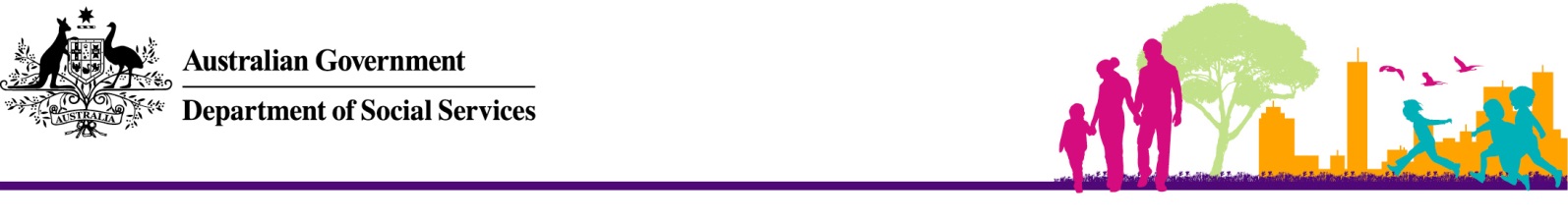 Australia’s Charities and 
Not-for-profits Written SubmissionThe Options Paper, Australia’s Charities and Not-for-profits sets out proposed replacement arrangements for charities in Australia.  The paper outlines policy directions proposed by the Government to introduce effective replacement arrangements that reduce the burden of regulation on the civil society sector.The paper is being released to seek feedback from charities and interested parties on the proposed replacement options.  Comments and feedback will inform development of the replacement arrangements.  A summary of written submissions will be provided on the Department’s website in September 2014.Please use this submission template to provide your feedback on the proposed replacement arrangements for charities in Australia.Instructions for completing the Submission TemplateDownload and save a copy of the template to your computer.Refer to the Options Paper, Australia’s Charities and Not-for-profits for context and discussion questions.You do not need to respond to all of the questions.Please keep your answers relevant to the topic being addressed, we ask that submissions be limited to two pages.Name (first and surname):  Enter your nameIf submitting on behalf of a company or organisationName of organisation: Organisation name (if applicable)Stakeholder category (e.g. service provider, client, peak body, academic):      State/Territory:       Contact email address:       Response to Options Paper: